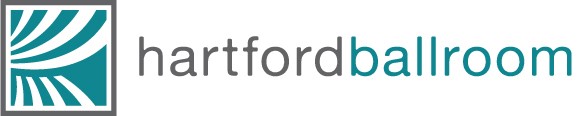 Ballroom Dance Schedule For 2024How It Works:Our group classes are easy to join; just walk into the class you want to take, pay for it, and then have fun!You don’t need to register ahead of time or pay for an entire package of lessons first.  You don’t even need to bring a partner with you.Each class does one dance for the whole month.  We repeat the steps each week so you have the chance to practice and improve your dancing.  When the month is done, the dance moves up to the next level, so you can choose to follow the dance until you reach a point where it feels challenging but not overwhelming.The Different Class Levels:Level 1: Beginner Every Monday at 7:15 p.m. The perfect class to get started with!  The moves are easy, and the class is slowly paced so you have time to get comfortable.  An excellent introduction to a dance.Level 2: Beginner/Intermediate Every Monday at 8:15 p.m.An easier class that builds off of what was taught in Level 1.  Great for beginner students who want to learn a bit more, or for more experienced students who want to revisit easier steps and improve their techniqueLevel 3: Intermediate Every Thursday at 7 p.m.This class builds upon what was taught in the Level 2 class.  Great for beginner students ready to start moving on to more difficult patterns, and for experienced students trying to improve their technique and dance skills.Level 4: Intermediate/Advanced Every Thursday at 8 p.m.Currently, this is our most advanced class, and it builds on what was taught in Level 3.  Ideal for experienced dancers looking for a challenge.Cost:All classes are $15 each.  Lisa accepts cash or credit.  Please make checks out to Lisa Spiro.Location:These classes all take place at our Hartford Ballroom Dance Studio.  56 Arbor St, Suite 411, Hartford CT 06106.  Parking is found behind the building.  If the door into the building is locked check our website’s home page for the door code and enter it into the keypad.Questions?Contact Lisa Spiro at 860-655-5731 (call or text).Month2024Level 1Mondays 7:15 pmLevel 2Mondays 8:15 pmLevel 3Thursdays 7 pmLevel 4Thursdays 8 pmDecember (2023)Slow WaltzEast Coast SwingBachata and MerengueSalsaJanuarySambaSlow WaltzEast Coast SwingBachata and MerengueFebruaryBolero/RumbaSambaSlow WaltzEast Coast SwingMarchFast WaltzBolero/RumbaSambaSlow WaltzAprilFoxtrotFast WaltzBolero/RumbaSambaMayCha ChaFoxtrotFast WaltzBolero/RumbaJuneTangoCha ChaFoxtrotFast WaltzJulySalsaTangoCha ChaFoxtrotAugustWest Coast SwingSalsaTangoCha ChaSeptemberHustleWest Coast SwingSalsaTangoOctoberSlow WaltzHustleWest Coast SwingSalsaNovemberEast Coast SwingSlow WaltzHustleWest Coast SwingDecemberNight Club Two StepEast Coast SwingSlow WaltzHustleJanuary (2025)Cha ChaNight Club Two StepEast Coast SwingSlow WaltzFebruary (2025)FoxtrotCha ChaNight Club Two StepEast Coast Swing